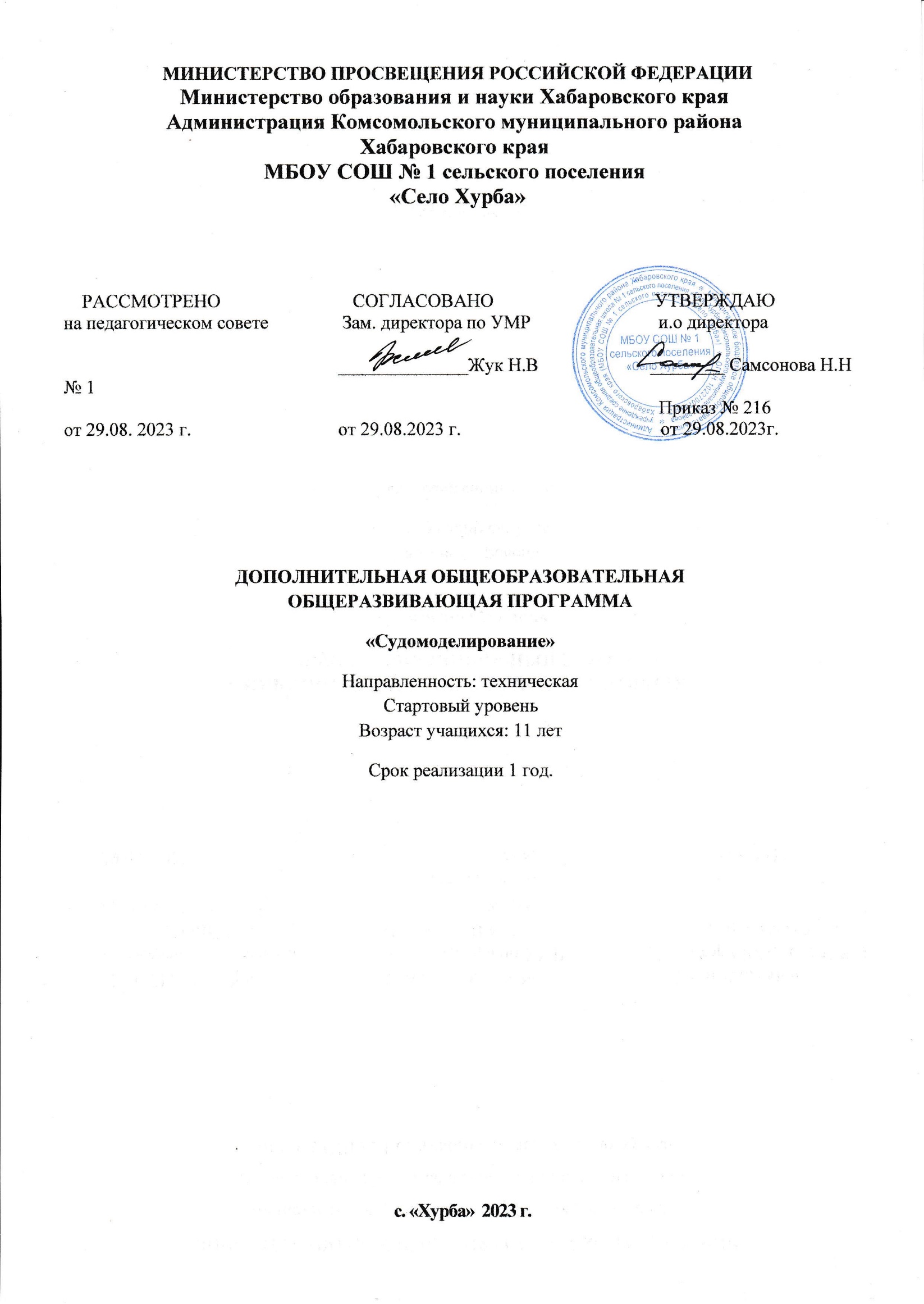 Раздел 1. Комплекс основных характеристик ДООП1.1 Пояснительная запискаВ Концепции модернизации дополнительного образования детей много внимания уделяется вопросам организации позитивного досуга школьников «…с целью их социализации, расширения кругозора». Сегодня перед детьми и подростками стоят личностные проблемы: непризнание ближайшим окружением, отсутствие понимания, эмоциональной поддержки, внимания со стороны родителей, взрослых, значимого окружения, неуверенность в себе, заниженная или завышенная самооценка, которые становятся источником асоциальных форм поведения.В настоящее время отсутствуют условия для полноценного проведения досуга, самовыражения и самоутверждения детей и подростков. Количество творческих объединений технической направленности мало, и их материально-техническое  обеспечение недостаточно.Поэтому, на настоящем этапе активизируется работа учреждений дополнительного образования.  И одним из путей подготовки обучающихся является целенаправленное обучение детей и подростков основам методики конструирования и моделирования.   Занятия техническим творчеством дают обучающимся опыт решения технических задач, помогают осуществить выбор будущей профессии.Изготовление модели или другого технического устройства – это применение приобретённых в школе знаний на практике, развитие самостоятельности, любознательности и инициативы обучающихся. Кропотливая, связанная с преодолением трудностей работа по изготовлению моделей, воспитывает у детей трудолюбие, настойчивость в достижении  намеченной  цели, способствует формированию характера. Судомоделирование - познавательный процесс творческой деятельности ребенка и подростка по созданию моделей судов, возможность реализовать интерес ребенка к технике и превратить его в устойчивые технические знания, навыки в различных областях при сохранении творческого потенциала личности. Дополнительная общеобразовательная общеразвивающая программа «Судомоделирование» -  технической направленности, должна помочь обучающимся практически познакомиться с содержанием труда в профессиях, связанных с кораблестроением, раскрыть им технические способности, необходимые для этих профессий.В разработке дополнительной общеобразовательной общеразвивающей программе «Судомоделирование» использованы следующие нормативно–правовые документы:Федеральный Закон «Об образовании в Российской федерации» (от 29.12.2012 г. № 273-ФЗ); Санитарно-эпидемиологические правила и нормативы СанПиН СП 2.43648-20 «Санитарно-эпидемиологические требования к организациям воспитания и обучения, отдыха и оздоровления детей и молодежи», утвержденными постановлением Главного государственного санитарного врача Российской Федерации от 28 сентября 2020 г. № 28, введённые в действие с 01 января 2021 г.;Концепция развития дополнительного образования детей (утв. Распоряжением Правительства РФ от 31 марта 2022 г. № 678-р); Стратегия развития и воспитания в Российской Федерации на период до 2025 года (утв. Распоряжением Правительства РФ от 29.05.2015 г. №996-р);Приказ Министерства образования и науки Российской Федерации от 09.11.2018 г. № 196 «Об утверждении порядка организации и осуществления образовательной деятельности по дополнительным общеобразовательным программам»;Распоряжение Правительства Хабаровского края от 05.08.2019 г. № 645-рп «Об утверждении Концепции персонифицированного дополнительного образования детей в Хабаровском крае»;Актуальность программыАктуальность данной программы заключается в экпериментально-исследовательской деятельности, использовании доступных материалов, которые легки в практическом применении при создании моделей кораблей. Включение ИКТ обусловлено современными социокультурными требованиями. Кроме того, актуальность данной программы заключается еще и в том, что современные ребята знакомятся не только с практическими умениями, морскими знаниями по изготовлению простейших моделей, но и знакомятся с историей российского флота. Они узнают об одном из самых популярных родов войск в российской Армии - морском флоте, что для подрастающего молодого поколения очень важно для выбора будущей профессии и воспитания патриотизма.Отличительные особенности программы:Отличительной особенностью программы является возможность в изучении разделов программы дистанционно. Эта возможность предоставляется обучающимся, показывающим высокие результаты в практической деятельности и быстро справляющимися с поставленными задачами. Также в программе уделяется большое внимание использованию современного программного обеспечения «CorelDraf» и «CorelLAZER» для разработки и изготовления, на лазерном станке, отдельных элементов модели.Направленность программы - техническая.Тип программы: стартовыйФормы организации процесса обучения: групповые, индивидуальные и проектная деятельность.Возраст обучающихся: 11летОбъем программы: 144 часаСроки реализации программы: 1 годРежим занятий: 2 раза в неделю по 2 часаЦель и задачи Цель программы первого года обучения: содействие развитию навыков деятельностных компетенций через погружение в работу кружка «Судомодельный». Освоение первоначальных знаний и навыков, необходимых для работы по изготовлению и запуску несложных моделей кораблей и судов; знакомство  с историей судостроения, приобретение  трудовых умений.Задачи:Образовательные:- развивать технические способности и конструкторские умения, техническую смекалку и высокое профессиональное мастерство при выполнении практических работ, связанных с расчетом, изготовлением, сборкой, отладкой моделей;- формировать навыки и умения работы с различными инструментами и приспособлениями ручного труда при обработке материалов, станочным оборудованием;- обучение детей использованию в речи правильной технической терминологии, технических понятий и сведений;- формирование умения самостоятельно решать вопросы конструирования и изготовления судомоделей;- мотивация отношения к обучению как важному и необходимому для личности и общества делу;- обучить приемам и технологии изготовления моделей кораблей и судов;- обучить безопасным приемам работы с оборудованием и инструментами;- изучить морскую терминологию, устройства кораблей и судов, боевое вооружение флота;- изучить правила соревнований по судомодельному спорту;- обучение способам разработки чертежей.Развивающие:- развитие творческого мышления;- развитие умений умственного труда (запоминать, анализировать, оценивать и т.д.);- развить элементарное техническое мышление, изобретательности, творческой инициативы.      Воспитательные:- воспитание настойчивости в преодолении трудностей, достижении поставленных задач;- воспитание аккуратности, дисциплинированности, ответственности за порученное дело;- воспитывать волю, чувство самоконтроля, стремление к победе.1.3. Учебный планСодержание программыРаздел 1. Вводное занятие.Теория: Краткий обзор основных этапов развития водного транспорта. Значение морского и речного флота в жизни нашей страны.  Общие понятия о кораблях и судах, об их основных классах и типах. Классификация моделей кораблей и судов и ее назначение. Ознакомление с планом и порядком работы кружка. Организационные  вопросы.Раздел 2. Простейшая модель яхты и катера.Теория: Краткие сведения из истории парусного флота. Понятие о современных парусных судах. Основные элементы яхты и ее парусное вооружение. Виды килей, применяемых на яхтах. Понятия о качествах ветра. Типы актеров. Основные отличия в обводах корпуса яхты и катера.Практика: Изготовление деталей модели. Выполнение работ при помощи ножа, лобзика, стамески. Способы переноса чертежей на заготовки при помощи шаблонов или копировальной бумаги.Раздел 3. Простейшая модель буксира с резиномотором.Теория: Способы изготовления частей модели: деревянного корпуса, рулевого механизма, гребного винта. Способы установки резинового двигателя. Правила сборки и окрашивания модели, проверка и регулировка на плаву.Практика: изготовление частей модели, установка двигателя, регулировка, проверка на плаву.Раздел 4. Модель яхты класса «П».Теория: Классы моделей яхт. Технические требования к моделям класса «П». Основные элементы яхты и ее парусное вооружение( паруса, рангоут, такелаж). Понятие  о центре бокового сопротивления ЦБС, центре парусности ЦП, отстойчевости.Практика: Изучение чертежей и рисунков. Выстругивание деревянного бруска по размерам, соответствующим длине, ширине и длине борта модели.Разметка корпуса, обработка корпуса рубанком, ножом, рашпилем и наждачной бумагой. Проверка обводов корпуса с помощью контршаблонов и доводка его. Установка киля и свинцового балласта. Спуск модели на воду, проверка отстойчевости, устранение крена и дифферента. Проверка и регулировка ЦП путем перемещения мачты.Раздел 5. Заключительные занятияТеория: Подведение итогов работы за год. Подготовка моделей к отчетной выставке. Выделение  кружковцев для участия в соревнованиях и выставках.Планируемые результаты: ПредметныеНаучится различным приёмам владения базовым инструментом как средством решения практических задач, связанных с судомоделированиемСможет читать и чертить простейшие чертежиСоздаст чертёж будущей моделиСоберёт простейшую модель из картонаСоберёт простейшую модель из пластикаМетапредметныеСможет проводить самооценку своего труда.Научится ставить цели работы и составлять план выполнения работы.Научится работать в команде.ЛичностныеПоявится уважительное отношение и потребность к труду.Появится аккуратность.Разовьется терпение и настойчивость, привычка и потребность к труду для достижения результата.Дети смогут адекватно реагировать в различных жизненных ситуациях.Раздел 2. Комплекс организационно-педагогических условий 2.1. Формы, используемые в процессе реализации программыФорма обучения - очная с применением электронного обучения и дистанционных образовательных технологий.Формы организации образовательного процессаПрименяются различные формы проведения занятий:аудиторные (групповые занятия, конкурсы, соревнования, выставки, игровые программы, самостоятельная работа по собственному замыслу),внеаудиторные (экскурсии, соревнования, самостоятельная работа по собственному замыслу).Конкурсы, выставки, экскурсии, встречи и т.д. проводятся в течение всего учебного года по плану.Обучение по данной программе предполагает самостоятельную творческую деятельность учащихся в процессе создания макетов и моделей судов, работу по подгруппам, а также индивидуальную работу над проектами и макетами, самостоятельную работу, авторское проектирование.Программа предполагает фронтальные, групповые и мелкогрупповые формы занятий. Основной формой учебно-воспитательного процесса является групповое учебное занятие. При подготовке к соревнованиям и выставкам возможны занятия в малых группах по 2-5 человек.Формы проведения занятий: практическая работа2.2. Условия реализации программы Материально-техническое обеспечение. Кабинет для занятий должен соответствовать требованиям санитарных норм и правил, установленных Санитарно-эпидемиологические правила и нормативы СанПиН СП 2.43648-20 «Санитарно-эпидемиологические требования к организациям воспитания и обучения, отдыха и оздоровления детей и молодежи», утвержденными постановлением Главного государственного санитарного врача Российской Федерации от 28 сентября 2020 г. № 28, введённые в действие с 01 января 2021 г.;Учебный кабинет имеет вспомогательное помещение для хранения оборудования и материалов.В перечень оборудования учебного кабинета входят: классная доска, столы и стулья для учащихся и педагога, шкафы и стеллажи для хранения дидактических пособий и учебных материалов, компьютер, принтер, медиа-проектор, магнитная доска и т.п.;Минимальный перечень оборудования:Инструменты:Кроме станочного оборудования судомодельная лаборатория должна быть обеспечена ручными инструментами. Их минимальный перечень приведен ниже:Используемые материалыПеречень применяемых материалов (основных):Набор шлифовальных шкурок разной зернистости, гвозди, шурупы, пиломатериал, шпон, фанера, листовой металл, полистирол, медная и стальная проволока разного диаметра, картон, капроновые нитки, нитро-грунтовка, шпатлевка, нитрокраски, растворитель 650, клей ПВА, клей «Момент», эпоксидный клей, кисточки.  Информационное обеспечение представлено в виде:– подключения к информационно-телекоммуникационной сети «Интернет»;– профессиональной и дополнительной литературы для педагога, учащихся, родителей;– аудио-, видео-, фотоматериалов, интернет источников, плакатов, чертежей, технических рисунков.Кадровое обеспечение. Педагог дополнительного образования, реализующий данную дополнительную общеразвивающую программу, должен соответствовать профессиональному стандарту, утвержденному приказом Минтруда России от 22.09.2021 N 652н "Об утверждении профессионального стандарта "Педагог дополнительного образования детей и взрослых" (Зарегистрировано в Минюсте России 17.12.2021 N 66403)2.3. Методическое обеспечение программыДля успешной реализации целей и задач, намеченных в программе и конкретизированных в плане учебно-воспитательной работы, необходимо использовать такой комплекс методических материалов, который обеспечил бы достижение их с наибольшим эффектом. При этом все вовлеченное в учебно-воспитательный процесс методическое обеспечение можно условно разделить на две основные группы: Основное Вспомогательное Под основным методическим обеспечением - это комплекс материалов при помощи, которых непосредственно реализуется учебно-воспитательный процесс. Оно должно быть необходимым и достаточным для выполнения поставленных в программе целей и задач, обеспечивать в нужном объеме формирование у учеников теоретических и практических умений и навыков. Иными словами это своеобразный «методический минимум» составляющий костяк учебно-воспитательной работы. Вспомогательное методическое обеспечение - это комплекс методических материалов позволяющий оптимизировать работу с комплектами, повысить ее эффективность и скорость. К вспомогательному методическому обеспечению можно отнести: Плакаты, которые используются как дополнительный иллюстративный материал при изучении тем, в которых объект изучения по тем или иным причинам не может быть продемонстрирован непосредственно.Фото и видео материалы. Модели-образцы, позволяющие визуально конкретизировать конструкцию того или иного узла или устройства. Как правило, нет необходимости изготавливать их специально, поскольку в любом кружке всегда найдется недостроенная модель. Справочная литература, литература по постройке и эксплуатации кораблей и судов, а также подшивки периодических изданий позволяют активным ученикам получать интересующую информацию в необходимом для них объеме.2.4. Формы контроля и аттестацииВыявление промежуточного и итогового уровня теоретических знаний, практических умений и навыков, их соответствия прогнозируемым результатам программы.Текущий контроль успеваемости осуществляется педагогом на каждом занятии методом наблюдения.Текущий контроль успеваемости включает в себя входящую диагностику исходного уровня подготовленности ребенка в начале цикла обучения по программе.Входящая диагностика - проводится на первых занятиях на каждом году обучения и имеет своей целью выявить уровень подготовки учащихся, определить направление и формы индивидуальной работы и получить информацию для усовершенствования образовательной программы. Используемые методы: собеседование, наблюдения, анкетирование итестирование учащихся.Промежуточная аттестация - проводится на каждом году обучения с целью определения степени усвоения детьми учебного материала и уровня их подготовленности к занятиям. Этот контроль должен повысить заинтересованность учащихся в усвоении материала. Он позволяет своевременно выявлять отстающих, а также опережающих обучение с целью наиболее эффективного подбора методов и средств обучения. Используемые методы: тестирование, внутриклубные соревнования.Промежуточная аттестация по итогам года - по окончании 1 и 2 г.о. с целью определения степени достижения результатов обучения, закрепления знаний, полученных в течение года, и получение сведений для совершенствования образовательной программы, и методики обучения. Используемые методы: опрос, участие в выставках готовых моделей, участие в соревнованиях различного уровня.Итоговая аттестация - проводится в конце обучения по программе с целью определения степени достижения уровня полученных знаний, умений, навыков. Используемые методы: опрос, участие в выставках готовых моделей, участие в соревнованиях различного уровня.Критерии оценки результатовДля определения уровня знаний, умений, навыков учащихся и проведения диагностики используется трехуровневая система:Высокий уровень (5)Учащийся проявляет выраженный интерес к выполнению задания, обстановке и педагогу; прилагает все усилия к преодолению трудностей; безошибочно и аккуратно выполняет задание, соблюдая правила ТБ при работе с инструментами, материалами и на станках и порядок на рабочем месте, умеет планировать свою работу; слаженно работает в коллективе. Умеет самостоятельно запустить модель на воду и провести необходимые маневры.Средний уровень (4)Учащийся не проявляет интереса к выполнению задания, хотя включается в работу достаточно активно (с желанием), или, когда он проявляет интерес к работе, а затем быстро устает. У учащегося отсутствует инициатива, но он выполняет задание аккуратно, соблюдая правила ТБ при работе с инструментами, материалами и на станках, но допускает неточности; порядок на рабочем месте соблюдает после напоминания педагога; нерационально использует материал; планирует свою работу по наводящим вопросам педагога; в коллективе работать не умеет. Запуск модели в бассейне дается воспитаннику с трудом.Низкий уровень (3)Учащийся приступает к выполнению заданий только после дополнительных побуждений, а во время работы часто отвлекается, выполняет работу недостаточно аккуратно; нерационально использует материал; планирует свою работу по наводящим вопросам педагога, не может на достаточном уровне работать с инструментами, материалами и на станках, беспорядок на рабочем месте, учащийся не может выполнить тренировочный запуск модели в бассейне.Список литературы:Для педагогаИ.Бабкин, В.Ляшков. Организация и проведение соревнований судомоделистов - М: ДОСААФ, 1981 г.Гюнтер Мяел. Проектирование и постройки управляемых и скоростных моделей с двигателями внутреннего сгорания. - Берлин, 1990 г.А. Каршенский, С. Смолис. Модели судов из картона и бумаги. - Л: Судостроение, 1990 г.И.В. Макаров. Справочник по морской практике. - М.: Транспорт, 1989 г.В.П.Митрофанов. Школа под парусами. -М.: Судостроение, 1989г.К.Х. Марквардт. Рангоут, такелаж и парус судов XYIII века. - Л.: Судостроение, 1991 г.Ф.С.Россми. Правила соревнований по судомодельному спорту. - М.: ДОС АААФ, 1991 г.Е.Г. Фрид, Устройство судна. - Л.: Судостроение, 1989 г.И.Г.Шнейдер. Модели советских парусных судов. - Л.: Судостроение, 1990 г.Журналы: «Моделист конструктор».Журналы:«Моделаж» (Польша), «Модель без хайт» (Германия), «Морской флот», «Судостроение». «Морская коллекция». http://моделка.рф/ - на сайте информация для судомоделистов (чертежи , технологии, литература и др.). www.modelik.ru на сайте информация для судомоделистов (чертежи, технологии, литература и др.)Для учащихся и родителейГюнтер Мяел. Проектирование и постройки управляемых и скоростных моделей с двигателями внутреннего сгорания. - Берлин, 1990 г.А. Каршенский, С. Смолис. Модели судов из картона и бумаги. - Л: Судостроение, 1990г.В.П.Митрофанов. Школа под парусами. -М.: Судостроение, 1989 г.К.Х. Марквардт. Рангоут, такелаж и парус судов XYIII века. - Л.: Судостроение, 1991г.Е.Г. Фрид, Устройство судна. - Л.: Судостроение, 1989г.И.Г.Шнейдер. Модели советских парусных судов. - Л.: Судостроение, 1990 Журналы: «Моделист конструктор».. http://моделка.рф/ - на сайте информация для судомоделистов (чертежи , технологии, литература и др.) www.modelik.ru на сайте информация для судомоделистов (чертежи, технологии, литература и др.)ПРИЛОЖЕНИЕ 1Календарный учебный график ПРИЛОЖЕНИЕ 2Контрольно-измерительные материалыТест (1 год обучения)1.Каким инструментом выпиливают фанеру: А) ножовка, Б) лобзик, В) рубанок 2. Для шлифовки древесины используют: А) наждачную бумагу, Б) шлифовальный круг 3. Какой инструмент необходимо иметь для переноса шаблона на заготовку: А) карандаш, шаблон, Б) ручку, шаблон, В) лекало, 4. Каким инструментом производится грубая обработка древесины: А) рубанок, Б) шерхебель, В) стамеска 5. Из какого материала изготавливают рубку на модель корабля: А) дерево, Б) железо, В) пластик 6. Какой инструмент применяется для изготовления леерного заграждения:А) молоток, Б) ножовка, В) электропаяльник 7. Какой клей мы используем для сборки корабля: А) Момент, Б) суперклей, В) ПВА8. Каким инструментом изготавливают винт для модели корабля: А) напильник и ножницы по металлу, Б) молоток и зубило, В) рубанок и стамеска 9. Из каких деталей состоит резиномотор А) вал, резина, Б) электродвигатель, аккумулятор, В) двигатель внутреннего сгорания, бензин 10. В какой среде производим запуск моделей: А) земля, Б) небо, В) водаПРИЛОЖЕНИЕ 3Таблица этапов аттестации учащихсяТаблица этапов аттестации учащихся№ п/пНазвание раздела, темыКоличество часовКоличество часовКоличество часовФормы аттестации/контроля№ п/пНазвание раздела, темыВсегоТеорияПрактикаФормы аттестации/контроля1.Раздел 1. Вводное занятие.22-Виктории в форме вопросов и ответов2.Раздел 2.  Простейшая модель яхты  и катера.36432Виктории в форме вопросов и ответов, конкурс на мастера по изготовлению деталей модели3.Раздел 3. Простейшая модель буксира с резиномотором.42438Виктории в форме вопросов и ответов, конкурс на лучшего мастера по изготовлению узлов и деталей моделей4.Раздел 4. Модель яхты класса «П».62854Соревнования по испытанию моделей, конкурс на лучшего мастера по изготовлению узлов и деталей моделей5.Раздел 5. Заключительные занятия.22-ВыставкиИтого14420124НаименованиеКоличествоСтанок деревообрабатывающий1Станок настольный - токарновинторезный1Станок фрезерный1Станок настольный - сверлильный,1Станок заточной.1Верстаки3Слесарные тиски различных видов,3Приспособления для обработки металлов (Болгарка)1Выпрямители2Пресс гидравлический1Станок лазерной резки1НаименованиеКоличествоНапильники (разные)20Надфили большие (разные)16Надфили малые (разные)16Плоскогубцы5Круглогубцы5Кусачки5Отвертки шлицевые6Отвертки крестовые6Ножницы по бумаге12Ножницы по металлу4Ножовка по дереву1Ножовка по металлу2Молотки разные4Киянки2Ножи (прямые и специальные)6Лобзики8Дрель ручная2Дрель электрическая1Набор сверл по металлу диаметром от 0,5 до 20 мм с шагом 0,1мм2Линейки металлические 150, 300 и 500 мм12Линейка металлическая 1000 мм1Г отовальня3Угольники металлические слесарные3Штангенциркуль3Микрометр1Тиски настольные6Тиски ручные2Метчики и плашки М2-М6 (комплект)2Кернер2Пинцеты (разные)10Набор лекал1Набор резцов для всех видов обработки2Набор ключей (шестигранники) 1,5-10 мм1Набор специальных портативных отверток2№ п/пТема занятияКоличество часовВремя проведения занятияФорма занятияДатаМесто проведенияФорма контроля1.Вводное занятие:215.00-15.4515.55-16.40Групповая форма с ярко выраженным индивидуальным подходом06.09.23МБОУ СОШ № 1Виктории в форме вопросов и ответов Краткий обзор основных этапов развития  водного транспорта. Классификация моделей кораблей и судов и ее назначение.   Ознакомление с планом и порядком работы кружка. Организационные  вопросы.215.00-15.4515.55-16.40 То же09.09.23МБОУ СОШ № 12Простейшие модели яхты и катера:36---Групповая форма с ярко выраженным индивидуальным подходомМБОУ СОШ № 1Виктории в форме вопросов и ответов, конкурс на мастера по изготовлению деталей модели1.Краткие сведения из истории парусного флота. Понятие о современных парусных судах.215.00-15.4515.55-16.40То же13.09.23МБОУ СОШ № 12.Основные элементы яхты и ее парусное вооружение215.00-15.4515.55-16.40То же16.09.23МБОУ СОШ № 13.Виды килей, применяемых на яхтах. Понятия о качествах ветра.215.00-15.4515.55-16.40 То же20.09.23МБОУ СОШ № 14. Типы актеров. Основные отличия в обводах корпуса яхты и катера.2 15.00-15.4515.55-16.40То же23.09.23МБОУ СОШ № 15. Способы переноса чертежей на заготовки при помощи шаблонов или копировальной бумаги.2 15.00-15.4515.55-16.40То же 27.09.23МБОУ СОШ № 16. Изготовление деталей модели2 15.00-15.4515.55-16.40То же30.09.23МБОУ СОШ № 17. Выполнение работ при помощи ножа, лобзика, стамески.2 15.00-15.4515.55-16.40То же04.10.23МБОУ СОШ № 18. Изготовление деталей модели215.00-15.4515.55-16.40То же07.10.23МБОУ СОШ № 19. Выполнение работ при помощи ножа, лобзика, стамески.2 15.00-15.4515.55-16.40То же11.10.23МБОУ СОШ № 110. Изготовление деталей модели2 15.00-15.4515.55-16.40То же14.10.23МБОУ СОШ № 111. Выполнение работ при помощи ножа, лобзика, стамески.215.00-15.4515.55-16.40 То же18.10.23МБОУ СОШ № 112. Изготовление деталей модели2 15.00-15.4515.55-16.40То же21.10.23МБОУ СОШ № 113. Выполнение работ при помощи ножа, лобзика, стамески.2 15.00-15.4515.55-16.40То же25.10.23МБОУ СОШ № 114. Изготовление деталей модели215.00-15.4515.55-16.40То же28.10.23МБОУ СОШ № 115. Выполнение работ при помощи ножа, лобзика, стамески.2 15.00-15.4515.55-16.40То же0 1.11.23МБОУ СОШ № 116. Изготовление деталей модели2 15.00-15.4515.55-16.40То же04.11.23МБОУ СОШ № 117. Выполнение работ при помощи ножа, лобзика, стамески.2 15.00-15.4515.55-16.40То же08.11.23МБОУ СОШ № 118. Контроль качества2 15.00-15.4515.55-16.40То же11.11.23МБОУ СОШ № 13.Простейшая модель буксира с резиномотором42---Групповая форма с ярко выраженным индивидуальным подходом------Виктории в форме вопросов и ответов, конкурс на лучшего мастера по изготовлению узлов и деталей моделей1Способы изготовления частей модели: деревянного корпуса,215.00-15.4515.55-16.40То же15.11.22МБОУ СОШ № 12.Изготовление частей модели: деревянного корпуса,215.00-15.4515.55-16.40То же18.11.22 МБОУ СОШ № 13.Изготовление деревянного корпуса,2 15.00-15.4515.55-16.40То же 22.11.22МБОУ СОШ № 14.Изготовление деревянного корпуса,215.00-15.4515.55-16.40То же25.11.22МБОУ СОШ № 15. Изготовление рулевого механизма215.00-15.4515.55-16.40То же 29.11.22 МБОУ СОШ № 16 Изготовление рулевого механизма215.00-15.4515.55-16.40То же 02.12.22МБОУ СОШ № 17 Изготовление рулевого механизма2 15.00-15.4515.55-16.40То же 06.12.22МБОУ СОШ № 18 Изготовление рулевого механизма215.00-15.4515.55-16.40То же09.12.22  МБОУ СОШ № 19 Изготовление гребного винта.2 15.00-15.4515.55-16.40То же 13.12.22МБОУ СОШ № 110 Изготовление гребного винта.2 15.00-15.4515.55-16.40То же 16.12.22МБОУ СОШ № 111 Изготовление гребного винта.2 15.00-15.4515.55-16.40То же  20.12.22МБОУ СОШ № 112 Изготовление гребного винта.2 15.00-15.4515.55-16.40То же 23.12.22МБОУ СОШ № 113 Изготовление гребного винта.2 15.00-15.4515.55-16.40То же  27.12.22МБОУ СОШ № 114 Изготовление и доработка частей модели215.00-15.4515.55-16.40 То же 30.12.22МБОУ СОШ № 115 Изготовление и доработка частей модели215.00-15.4515.55-16.40То же10.01.23МБОУ СОШ № 116 Изготовление и доработка частей модели2 15.00-15.4515.55-16.40То же 13.01.23 МБОУ СОШ № 117 Изготовление и доработка частей модели215.00-15.4515.55-16.40То же  17.01.23МБОУ СОШ № 118. Способы установки резинового двигателя.2 15.00-15.4515.55-16.40То же 20.01.23МБОУ СОШ № 119Правила сборки и окрашивания модели,215.00-15.4515.55-16.40То же 24.01.23МБОУ СОШ № 120. Проверка и регулировка на плаву.2 15.00-15.4515.55-16.40То же 27.01.23МБОУ СОШ № 121.Проверка и регулировка на плаву.2 15.00-15.4515.55-16.40То же31.01.23МБОУ СОШ № 14.Модель яхты класса «П»:62---Групповая форма с ярко выраженным индивидуальным подходом------Соревнования, конкурс на лучшего мастера по изготовлению узлов и деталей моделей1.Классы моделей яхт.2 15.00-15.4515.55-16.40То же03.02.23  МБОУ СОШ № 12. Технические требования к моделям класса «П».215.00-15.4515.55-16.40То же 07.02.23МБОУ СОШ № 13.Основные элементы яхты и ее парусное вооружение( паруса, рангоут, такелаж).215.00-15.4515.55-16.40То же10.02.23 МБОУ СОШ № 14. Понятие  о центре бокового сопротивления ЦБС, центре парусности ЦП, устойчивости215.00-15.4515.55-16.40 То же 14.02.23МБОУ СОШ № 15. Изучение чертежей и рисунков.215.00-15.4515.55-16.40То же 17.02.23МБОУ СОШ № 16. Разметка корпуса2 15.00-15.4515.55-16.40То же 21.02.23МБОУ СОШ № 17. Разметка корпуса2 15.00-15.4515.55-16.40То же24.02.23  МБОУ СОШ № 18.Выстругивание деревянного бруска по размерам, соответствующим длине, ширине и длине борта модели.2 15.00-15.4515.55-16.40То же 28.02.23МБОУ СОШ № 19.Выстругивание деревянного бруска по размерам, соответствующим длине, ширине и длине борта модели.2 15.00-15.4515.55-16.40То же03.03.23 МБОУ СОШ № 110.Выстругивание деревянного бруска по размерам, соответствующим длине, ширине и длине борта модели.215.00-15.4515.55-16.40То же07.03.23 МБОУ СОШ № 111Выстругивание деревянного бруска по размерам, соответствующим длине, ширине и длине борта модели.2 15.00-15.4515.55-16.40То же 10.02.23МБОУ СОШ № 112.Выстругивание деревянного бруска по размерам, соответствующим длине, ширине и длине борта модели.215.00-15.4515.55-16.40То же14.03.23 МБОУ СОШ № 113.Выстругивание деревянного бруска по размерам, соответствующим длине, ширине и длине борта модели.2 15.00-15.4515.55-16.40То же 17.03.23МБОУ СОШ № 114.Выстругивание деревянного бруска по размерам, соответствующим длине, ширине и длине борта модели.215.00-15.4515.55-16.40То же 21.03.23МБОУ СОШ № 115.Выстругивание деревянного бруска по размерам, соответствующим длине, ширине и длине борта модели.2 15.00-15.4515.55-16.40То же 24.03.23МБОУ СОШ № 116.Выстругивание деревянного бруска по размерам, соответствующим длине, ширине и длине борта модели.215.00-15.4515.55-16.40 То же 28.03.23МБОУ СОШ № 117.Обработка корпуса рубанком, ножом, рашпилем и наждачной бумагой.2 15.00-15.4515.55-16.40То же 31.03.22МБОУ СОШ № 118.Обработка корпуса рубанком, ножом, рашпилем и наждачной бумагой.215.00-15.4515.55-16.40То же 04.04.23МБОУ СОШ № 119.Обработка корпуса рубанком, ножом, рашпилем и наждачной бумагой.2 15.00-15.4515.55-16.40То же 07.04.23МБОУ СОШ № 120.Обработка корпуса рубанком, ножом, рашпилем и наждачной бумагой.2 15.00-15.4515.55-16.40То же 11.04.23МБОУ СОШ № 121.Обработка корпуса рубанком, ножом, рашпилем и наждачной бумагой.215.00-15.4515.55-16.40То же 14.04.23МБОУ СОШ № 122. Проверка обводов корпуса с помощью контршаблонов и доводка его215.00-15.4515.55-16.40 То же 18.04.23МБОУ СОШ № 123. Проверка обводов корпуса с помощью контршаблонов и доводка его215.00-15.4515.55-16.40То же 21.04.23МБОУ СОШ № 124. Проверка обводов корпуса с помощью контршаблонов и доводка его215.00-15.4515.55-16.40То же 25.04.23МБОУ СОШ № 125. Установка киля и свинцового балласта.215.00-15.4515.55-16.40То же 28.04.23МБОУ СОШ № 126. Установка киля и свинцового балласта.2 15.00-15.4515.55-16.40То же02.05.23 МБОУ СОШ № 127. Установка киля и свинцового балласта.2 15.00-15.4515.55-16.40То же 05.05.23МБОУ СОШ № 128. Спуск модели на воду, проверка устойчивости, устранение крена и дифферента.2 15.00-15.4515.55-16.40То же 12.05.23МБОУ СОШ № 129. Спуск модели на воду, проверка устойчивости, устранение крена и дифферента.2 15.00-15.4515.55-16.40То же16.05.23 МБОУ СОШ № 130. Проверка и регулировка ЦП путем перемещения мачты.2 15.00-15.4515.55-16.40То же 19.05.23МБОУ СОШ № 131. Проверка и регулировка ЦП путем перемещения мачты.215.00-15.4515.55-16.40 То же 23.05.23МБОУ СОШ № 15.1.      Заключительные занятия:2---Групповая форма с ярко выраженным индивидуальным подходом--------Выставки2.      Подведение итогов работы за год. Подготовка моделей к отчетной выставке. Выделение  кружковцев для участия в соревнованиях и выставках. 215.00-15.4515.55-16.40 То же 26.05.23МБОУ СОШ № 1Вид контроляЦели, задачиСодержание контроляФормаКритерии оцениванияКритерии оцениванияКритерии оцениванияВид контроляЦели, задачиСодержание контроляФормаВысокий уровень 910 балловСредний уровень 78 балловНизкий уровень 56 баллов1.Входящая диагности касентябрьВыявить исходный уровень подготовки1.	Знание основсудомоделирования 2.	Знание техникибезопасности 3.	Знаниеинструментов и правила их использованияТест-вопросы- высокие показатели теоретических знаний- средние показатели теоретических знаний.- низкие показатели теоретических знаний2.Промежут очная аттестация декабрьОпределить уровень усвоения пройденного материала по теме: Модель катера и модель яхтыМодель катера и модель яхтыТест-вопросы. Практика.Внутриклубные соревнования в классе “Модель катеравысокие показатели теоретических знаний;высокие показатели требований к навыкам практической работы;высокие показатели на внутриклубных соревнованиях.- средние показатели теоретических знаний; - средние показатели требований к навыкам практической работы; - средние показатели на внутриклубных соревнованиях.низкие показатели теоретических знаний; - низкие показатели требований к навыкам практической работы;низкиепоказатели на внутриклубных соревнованиях3.Промежут очная аттестация по итогам годаМайОпределить уровень усвоения пройденного материала по теме: “ Модель яхты класса «П».”. Определить качество усвоения годовой программы.Модель яхты класса «П».Программа за годТест-вопросы.Практика.Внутриклубные соревнования в классе “ Модель яхты класса «П».высокие показатели теоретических знаний;высокие показатели требований к навыкам практической работы;высокие показатели на внутриклубных соревнованиях и выставках- средние показатели теоретических знаний; - средние показатели требований к навыкам практической работы; - средние показатели на внутриклубных соревнованиях и выставкахнизкие показатели теоретических знаний; - низкие показатели требований к навыкам практической работы;низкие показатели на внутриклубных соревнованиях и выставках.